Draga djeco i roditelji!U ovom dokumentu nalaze vam se zadaci za današnji dan.Pogledajte kratki igrokaz na linku ispod i odgovorite u crtančice što bi snjegović napravio da mu je zeko uzeo mrkvu? – roditelji neka zapišu odgovore.ZEKO I SNJEGOVIĆU ovom zadatku napišite u kvadratić koliko ima snjegovića, u krug koliko ima pahuljica, a u trokut koliko ima zečića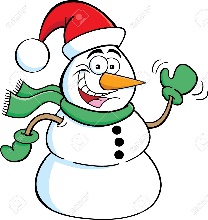 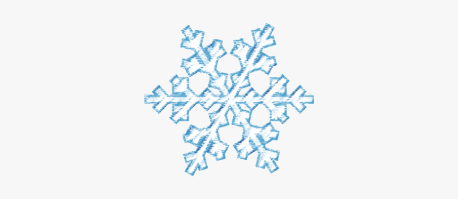 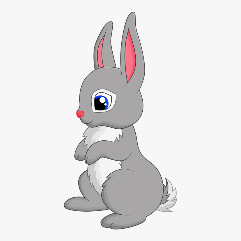 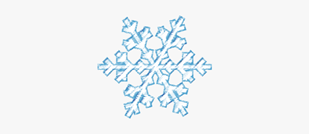 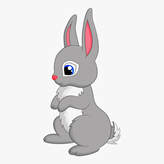 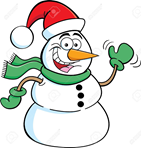 Poveži broj sa brojem predmeta                   3                                  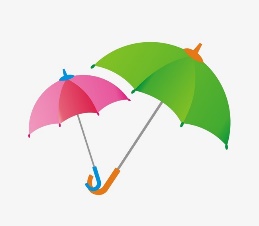 4                                 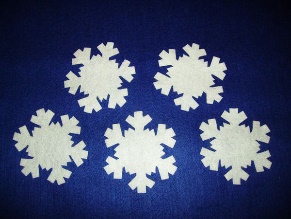 5                                  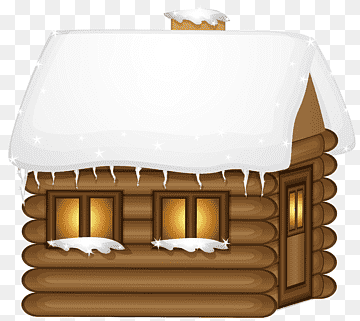 2                                 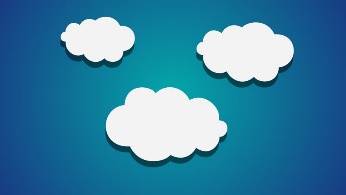 1                                      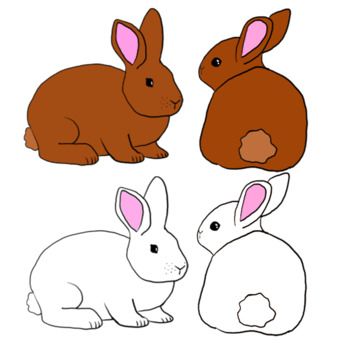 